Работа по английскому языку для 2 класса (в демоверсию)1.Вид и цель работы: промежуточная аттестация - оценить уровень языковой подготовки по английскому языку учащихся 2 класса с целью определения владения ими сформированности умений (узнавать в письменном тексте изученные лексические единицы, в том числе словосочетания, в пределах тематики;   употреблять лексику и грамматические единицы в соответствии с коммуникативной задачей; понимать небольшие доступные тексты в аудиозаписи,  построенные на изученном языковом материале)2.Перечень проверяемых образовательных результатов1) подбирать правильные лексические единицы;2)употреблять речевые образцы в настоящем времени; 3) уметь читать с целью понимания полного содержания;4) уметь аудировать с целью понимания услышанного;3.Перечень проверяемых элементов содержания 1) Я, моя семья и мои друзья2) Животные3) Цвета4) Действия5) Предметы4.Структура работы.Примечание: задания базового уровня составляют не менее 70% работы.В контрольную работу включены 3 задания базового уровня и 2 задание повышенного уровняУровень сложности заданий определяется уровнями сложности языкового материала и проверяемых умений, а также типом задания.В работу по английскому языку включены тексты, с помощью которых формируются и отрабатываются навыки общего понимания текстов. В раздел включены 5 заданий на установление соответствия предложенных утверждений содержанию прочитанного,  задание на множественный выбор (аудирование),  задание на умение заполнить анкету (письмо)5. Время, отводимое на выполнение работы: 40 мин6. Дополнительные материалы и оборудование: аудиозапись, распечатанное задание и цв.карандаши.7. Перевод в 5-балльную системуЗа каждый правильный ответ учащиеся получают 1 балл.Всего -36 баллаПримерная таблица переводов баллов в шкалу школьных отметок:Примечание: отметка «3» ставится при выполнении более 50% заданий базового уровня.8. Приложение: таблица Exсel для обработки результатов.9. Варианты работы.Задание 1: Прослушай запись и раскрась цифру в нужный цвет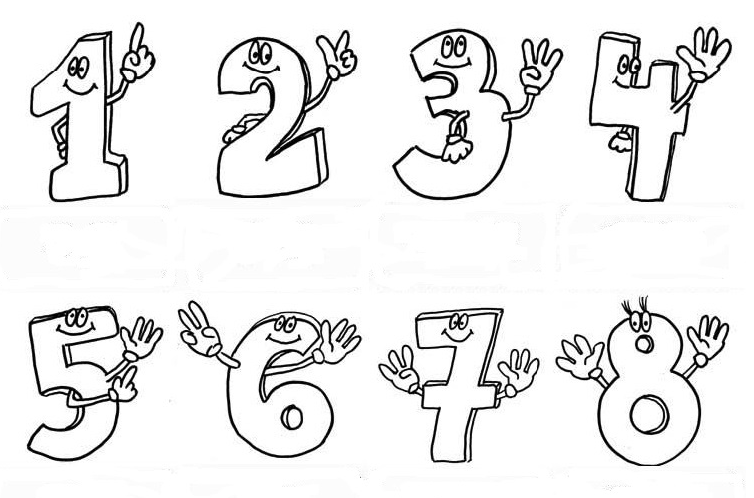 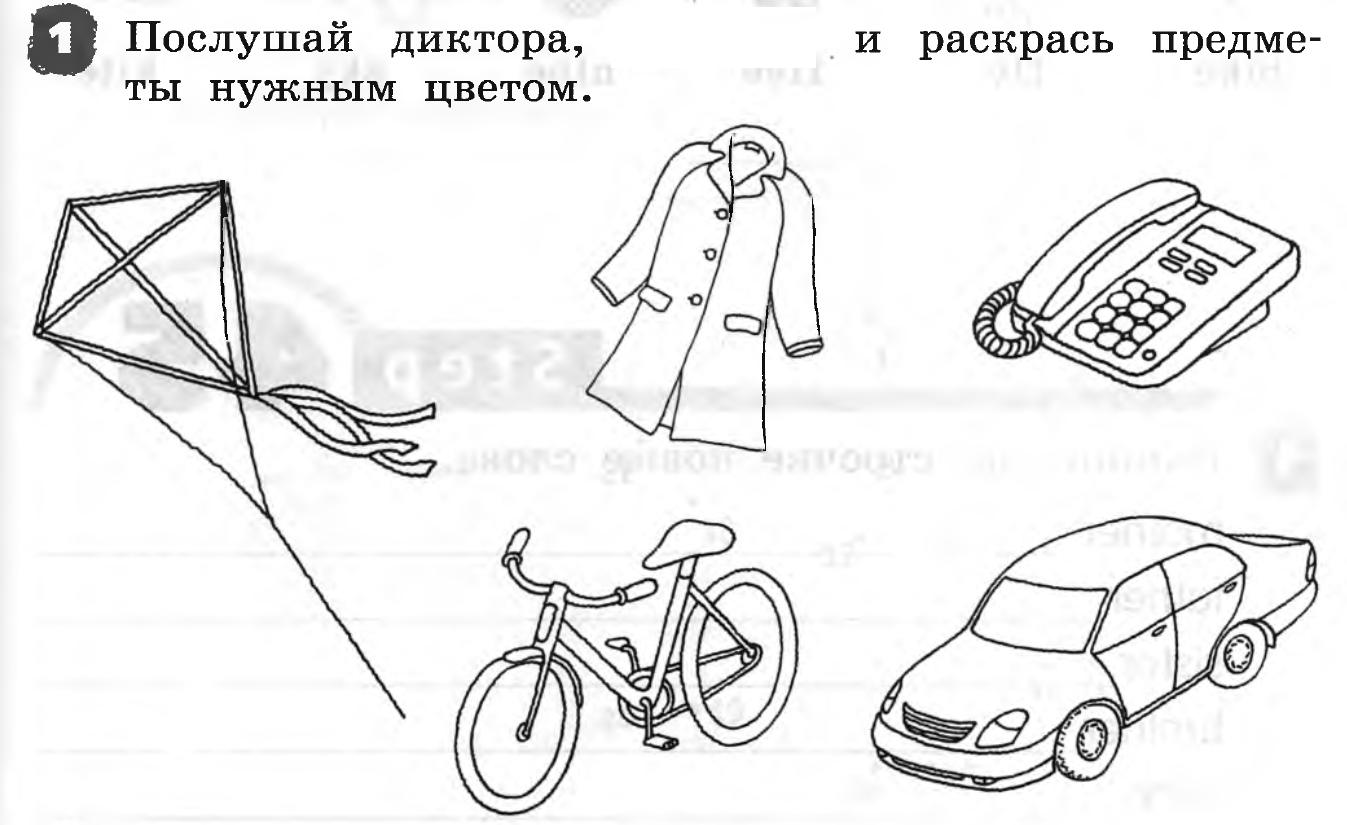 Задание 2: Прочитай загадку. Обведи отгадку.I am  Bob. I am a big black pet. I like bones and milk. I can run, jump and swim. I  am happy.1) Bob is a bird.2) Bob is a fish.3) Bob is a dog.Обведи предложения которые верны загадке.1) Bob is brown.2) Bob is big.3) Bob can fly.4) Bob isn’t  sad.Задание 3: Распределите слова из рамочки по группамFamily :Animals :  Colours :Transport :Задание 4: Найди перевод и запиши соответствующую букву к цифре1.___ 2.___ 3.___ 4.___ 5.___ 6.___ 7.___ 8.___ 9.___ Задание 5: Дополни  рассказ, используя слова из рамочки№ заданияКраткое описание заданияПроверяемый результат Проверяемый элемент содержания Уровень: базовый (Б), повышенный (П)1Соответствие предложенных утверждений содержанию прослушанному4)3)5)Б2Соответствие понимания прочитанного текста3)2) 3)П3Соответствие лексических единиц предложенному выбору 1) 1)2)3)Б4Соответствие предложенных утверждений содержанию прочитанного4)4)Б5Умение дополнить текст(письмо)2)3)1) 2) 3) 4)П№ заданияКоличество балловКомментарий 15За каждый правильный ответ 1 балл 25За каждый правильный ответ 1 балл 312За каждый правильный ответ 1 балл 49За каждый правильный ответ 1 балл55За каждый правильный ответ 1 баллБаллы36-3332-2625-1716-Отметка«5»«4»«3»«-»mother yellow green fatherhorse cat                            blue sheep bike               car plane               brother1. ride2. jump3. run4. swim5. cook6. feed7. sit8. sleep9. playa) бегатьb) готовитьc) играть d) кататьсяe) кормитьf) спатьg) прыгатьh) сидетьi) плаватьHello, my name is 1._______.I am 2.______.I am from 3._________.I am  a 4._________.I like 5._________.orangesMikesevenpupilRussia